Publicado en Madrid el 17/09/2019 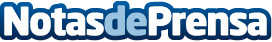 Excom acelera su ritmo de crecimiento gracias a la adquisición del operador local de Alicante RiotelecommExcom fortalece su presencia provincial tras la adquisición de Riotelecomm, quien lleva operando desde 2014 con red de Fibra Óptica en el casco urbano de CalpeDatos de contacto:Raquel VengaDirectora Marcom917839000Nota de prensa publicada en: https://www.notasdeprensa.es/excom-acelera-su-ritmo-de-crecimiento-gracias Categorias: Nacional Telecomunicaciones Valencia Emprendedores E-Commerce http://www.notasdeprensa.es